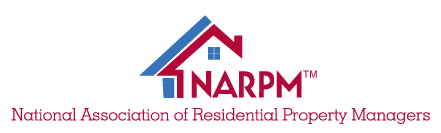 2019 Annual Convention Call for PresentationsOctober 15-18, 2019Proposed workshops/breakout sessions are now being considered for the 2019 NARPM® Annual Convention. The NARPM® Convention boasts an attendance of approximately 900 professionals and qualified residential property managers. The attendees include company owners, brokers, managers, executive officers, support staff, and suppliers – including those working with technology, web sites, personal assistants and others. Consider becoming a part of the rich NARPM® tradition of sharing professional and business knowledge by submitting a proposal to speak.As you consider submitting a presentation proposal keep in mind that NARPM® Convention attendees want practical knowledge – give attendees ways to become more effective professionals, information that can be applied or tools that can be put to use, and job aids which are always popular. Theory is useful only when session participants are shown how to use it. Learning is not a passive activity. Give yourself a break–let others help do the talking. Attendees usually learn best when they are doing, not only when they are listening. Involve participants by asking questions, using exercises, and other activities.All NARPM® members are invited to submit proposals for Convention Presentations using this form. The professional submitting this proposal for the program is responsible for contacting all co-presenters and for all details including proposal submission, communication with co-presenters and presentation format. The Association will provide a screen and projector and microphones for all sessions based on the specific session needs. You must provide your own laptop for any PowerPoint presentations.  The Association will determine if and what type of microphones will be used in each session.  Requests for additional audio/visual equipment will be considered on a case-by-case basis.  Please note: NARPM® policy states that affiliates may not attend or speak at NARPM® events unless they are paid exhibitors at that event.*	Proposals must be received by NARPM® no later than March 22, 2019. *	Notification of acceptance will be made no later than April 19, 2019.If chosen, all PowerPoints MUST be submitted no later than 30 days prior to the event, otherwise you forfeit your presentation.Submission Guidelines and InformationTypes of Breakout SessionsWorkshop	A presentation in which a particular issue is explored in depth (can vary in length from 15 minutes to 1 hour depending on convention schedule)Panel Discussion	A 60 minute session (depending on convention schedule) in which a particular issue is explored by a panel with audience participationNote: We reserve the right to change your presentation format and/or length, if necessary, in order to balance the convention program.  If this becomes necessary we will contact you. The Convention Program Sub-Committee will review all proposals. Proposals must be typed, with all information filled out completely. This form has data entry sections to complete the information.  The submitter must sign all submissions [an electronic signature is acceptable]. Incorrect, hand written or incomplete submissions will be returned and not considered until properly submitted. NARPM® policy states that affiliates may not attend or speak at NARPM® events unless they are paid exhibitors at that event.Email your completed proposal to conventioninfo@narpm.org.Title of Presentation: This title will be used in the Registration Brochure and On-site program. Limit the title to 150 characters, including spaces and punctuation. The title should be descriptive and eye-catching. PLEASE ENTER THE TITLE IN THE FORM FILL BELOW AND CHECK THE APPROPRIATE BOXES.Format:	Workshop	Panel Discussion	Ted Talk Style	OtherCategory:	Small Company	Large Company	Personal Development(Check all	Technology	Office Procedures	Legalthat apply)	Tools and/or Forms	Skills	Management	Professional Advice	MarketingPresenter(s) InformationPresenter Listing: List submitter’s name first. For each presenter (maximum of 4), list name, NARPM® membership status, address, zip code, phone and fax numbers, and email address.Describe public speaking experience of all presenters and expertise with proposed topic:List of NARPM® board and committee positions held by each presenter to avoid schedule conflicts with meetings:Session DescriptionDescription/Summary of session: Limit to 250 words. Be as specific as possible about the learning that will take place at your presentation. This version will be edited and used in the Registration Brochure and On-site program to describe the session.  Please include the primary learning objective for the session. A member of the program sub-committee will contact you to discuss the session in more depth if it is being considered.Presenter ContractOn my (and my co-presenters) behalf, should this proposal be selected, I (we) agree that:Individual submitting this proposal and signing this form agrees to receive all convention correspondence and accepts responsibility for conveying convention-related information to co-presenters.NARPM® reserves the right to videotape and/or audiotape this entire presentation (no partial taping) and distribute the tape for sale for educational purposes.  By submitting this proposal to speak you are agreeing to be video/audio taped.There is no honorarium or reimbursement to workshop presenter(s). Please note: NARPM® policy states that affiliates may not attend or speak at NARPM® events unless they are paid exhibitors at that event.Provide bios, and audio/visual requests using the instructions in the Speaker Guidelines (which will be sent if your proposal is selected.)NARPM® requires that all handouts/presentations be provided electronically to staff by the deadline specified to be included on the Convention Micro-site so that they can be downloaded/printed by attendees prior to the convention. If you are attending any Convention sessions/events other than your own session, the presenter(s) is responsible for registering and paying Convention registration fees.Presenter must receive prior approval from NARPM® for any survey or data collection at the Annual Convention or for any advertising/promotion/marketing of any products or services.It is understood that “selling” a product or service from the stage is prohibited and will result in not being accepted to speak in the future.Individuals submitting or included within this proposal have agreed to be present in San Diego, California during the core dates of the NARPM® Convention and conduct this proposed presentation according to the conditions listed above during the specific time slot assigned by the program sub-committee.Agreed:	Date:	_Copyright 2019, National Association of Residential Property Managers (NARPM®). All Rights Reserved.All content, material, seminars, presentations, handouts, brochures, and all other publications (“Services”) are PROPRIETARY, PRIVILEGED, PROTECTED and OWNED by NARPM® or its approved authors.  YOU ARE PROHIBITED FROM COPYING, REPRODUCING, DISTRIBUTING, MODIFYING, DISPLAYING, VIDEOTAPING, RECORDING, PUBLISHING, PERFORMING, OR TRANSMITTING ANY OF THE CONTENTS OF THE SERVICES FOR ANY PURPOSES, WITHOUT THE EXPRESS PRIOR WRITTEN CONSENT OF NARPM® AND THE AUTHOR.THE SERVICES AND ALL CONTENT ARE PRESENTED WITH THE UNDERSTANDING THAT NARPM® AND THE AUTHORS DO NOT RENDER ANY LEGAL, ACCOUNTING, OR OTHER PROFESSIONAL SERVICE.  BECAUSE OF THE RAPIDLY CHANGING NATURE OF THE LAW, INFORMATION CONTAINED HEREIN MAY BECOME OUTDATED.  IN NO EVENT WILL NARPM® AND THE AUTHORS BE LIABLE FOR ANY DIRECT, INDIRECT, OR CONSEQUENTIAL DAMAGES RESULTING FROM THE USE OF THE SERVICES AND THE CONTENT THEREFROM.National Association of Residential Property Managers638 Independence Parkway, Suite 100Chesapeake, VA 23320P: 800-782-3452conventioninfo@narpm.org